					РЕШЕНИЕ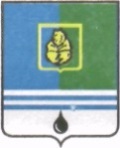 ДУМЫ ГОРОДА КОГАЛЫМАХанты-Мансийского автономного округа - ЮгрыОт «02» сентября 2020 г.							№ 447-ГД _____О внесении изменения в решение Думы города Когалыма от 27.11.2019 №367-ГДВ соответствии со статьями 50, 51 Регламента Думы города Когалыма, Дума города Когалыма РЕШИЛА:1. Внести в приложение к решению Думы города Когалыма от 27.11.2019 №367-ГД «О плане работы Думы города Когалыма на 2020 год» (далее – решение) следующее изменение:1.1. Раздел 4 приложения к решению дополнить пунктами 4.17 – 4.19 следующего содержания:2. Опубликовать настоящее решение в газете «Когалымский вестник».ПредседательДумы города Когалыма                                                     А.Ю.Говорищева4.17.О выполнении инвестиционной программы ООО «Горводоканал» по реконструкции, модернизации и развитию систем водоснабжения и водоотведения города Когалыма на 2010 - 2020 годыноябрь - декабрьАдминистрация города Когалыма4.18.О выполнении инвестиционной программы ООО «Городские Теплосети» по реконструкции, модернизации и развитию системы теплоснабжения города Когалыма на 2010 - 2020 годыноябрь - декабрьАдминистрация города Когалыма4.19.Об обеспечении многодетных семей земельными участками для индивидуального жилищного строительства в 2020 годудекабрьАдминистрация города Когалыма